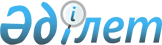 О внесении изменения в постановление акимата Казталовского района Западно-Казахстанской области от 28 января 2016 года № 31 "Об определении мест для размещения агитационных печатных материалов на территории Казталовского района"Постановление акимата Казталовского района Западно-Казахстанской области от 11 декабря 2020 года № 362. Зарегистрировано Департаментом юстиции Западно-Казахстанской области 14 декабря 2020 года № 6551
      Руководствуясь Конституционным Законом Республики Казахстан от 28 сентября 1995 года "О выборах в Республике Казахстан" и Законом Республики Казахстан от 23 января 2001 года "О местном государственном управлении и самоуправлении в Республике Казахстан" акимат района ПОСТАНОВЛЯЕТ:
      1. Внести в постановление акимата Казталовского района от 28 января 2016 года №31 "Об определении мест для размещения агитационных печатных материалов на территории Казталовского района" (зарегистрированное в Реестре государственной регистрации нормативных правовых актов №4258, опубликованное 19 февраля 2016 года в газете "Ауыл айнасы") следующее изменение:
      приложение к указанному постановлению изложить в новой редакции согласно приложению к настоящему постановлению.
      2. Руководителю аппарата акима Казталовского района (Е.Ескендиров) обеспечить государственную регистрацию данного постановления в органах юстиции, его официальное опубликование в средствах массовой информации.
      3. Контроль за исполнением настоящего постановления возложить на заместителя акима района З.Мажитову.
      4. Настоящее постановление вводится в действие со дня первого официального опубликования.
      "СОГЛАСОВАНО"
Председатель Казталовской
районной территориальной
избирательной комиссии
_____________ Ж.Шакуов 
"26" ноября 2020 год Места для размещения агитационных печатных материалов для всех кандидатов
на территории Казталовского района
					© 2012. РГП на ПХВ «Институт законодательства и правовой информации Республики Казахстан» Министерства юстиции Республики Казахстан
				
      Аким района

А. Есалиев
Приложение
к постановлению акимата
Казталовского района
от 11 декабря 2020 года № 362Приложение
к постановлению акимата
Казталовского района
от 28 января 2016 года № 31
№
Наименование населенного пункта
Место размещения
1
село Акпатер
Информационный стенд на территории, прилегающей к зданию Акпатерского сельского Дома культуры, улица Акпатер, дом №39
2
село Киши Талдыкудык
Информационный стенд на территории, прилегающей к зданию бывшего Киши Талдыкудыкского фельдшерского пункта улица Акпатер, дом №25
3
село Талдыкудык
Информационный стенд на территории, прилегающей к зданию Талдыкудыкского сельского Дома культуры, улица С. Есетова, дом №8
4
село Хайруш
Информационный стенд на территории, прилегающей к зданию бывшего Хайрушского сельского клуба, улица Хайруш, дом №47
5
село Кайынды
Информационный стенд на территории, прилегающей к зданию Қайындынского сельского Дома культуры, улица С. Жумашевой, дом № 16
6
село Болашак
Информационный стенд на территории, прилегающей к зданию Болашакского сельского Дома культуры, улица Жана Турмыс, дом №2
7
село Жанатан
Информационный стенд на территории, прилегающей к зданию коммунального государственного учреждения "Мироновская основная общеобразовательная школа отдела образования Казталовского района акимата Казталовского района", улица Жана курылыс, дом №3
8
село Копкутор
Информационный стенд на территории, прилегающей к зданию коммунального государственного учреждения "Копкуторская основная средняя школа" отдела образования Казталовского района, улица Бериш, дом № 9
9
село Аккурай
Информационный стенд на территории, прилегающей к зданию коммунального государственного учреждения "Аккурайская начальная общеобразовательная школа отдела образования Казталовского района акимата Казталовского района", улица Егемен, дом №9
10
село Ажбай
Информационный стенд на территории, прилегающей к зданию дома культуры села Ажбай, улица Мадениет, дом №24
11
село Саралжын
Информационный стенд на территории, прилегающей к зданию Саралжынского сельского клуба, улица К. Басымова, дом №13
12
село Нурсай
Информационный стенд на территории, прилегающей к зданию государственного учреждения "Аппарат акима Теренкульского сельского округа Казталовского района Западно-Казахстанской области", улица Желтоксан, дом №4/1
13
село Беспишен
Информационный стенд на территории, прилегающей к зданию коммунального государственного учреждения "Беспишенская начальная общеобразовательная школа отдела образования Казталовского района акимата Казталовского района", улица Мектеп, дом №1
14
село Мереке
Информационный стенд на территории, прилегающей к зданию Мерекинского сельского клуба, улица Мектеп, дом №5
15
село Кушанкуль
Информационный стенд на территории, прилегающей к зданию Кушанкульского сельского Дома культуры, улица Жана курылыс, дом №12
16
село Ордабай
Информационный стенд на территории, прилегающей к зданию коммунального государственного учреждения "Ордабайская начальная общеобразовательная школа отдела образования Казталовского района акимата Казталовского района", улица Ордабай, дом №21
17
село Караоба
Информационный стенд на территории, прилегающей к зданию государственного учреждения "Аппарат акима Караобинского сельского округа Казталовского района Западно-Казахстанской области", улица Бектургана, дом №18
18
село Енбек
Информационный стенд на территории, прилегающей к зданию Енбекского сельского клуба, улица Бейбитшилик, дом №2/2
19
село Жалпактал
Информационный стенд на территории, прилегающей к зданию Дома культуры, улица Хусаинова, дом №25
20
село Жалпактал
Информационный стенд на территории прилегающей к зданию "Жалпакталской спортивной школы для детей и юношества отдела культуры, развития языков, спорта и физической культуры Казталовского района", улица Сламихина, дом №36
21
село Жалпактал
Информационный стенд на территории прилегающей к зданию государственного коммунального казенного предприятия "Жалпакталский колледж аграрных и отраслевых технологий" управления образования акимата Западно-Казахстанской области, улица Масалиева, дом №13
22
село Коктерек
Информационный стенд на территории, прилегающей к зданию Коктерекского сельского Дома культуры, улица Курмангазы, дом №9
23
село Саралжын
Информационный стенд на территории, прилегающей к зданию коммунального государственного учреждения "Основная общеобразовательная школа имени М.Жунисова отдела образования Казталовского района акимата Казталовского района", улица Саралжын, дом №28/6
24
село Сатыбалды
Информационный стенд на территории, прилегающей к зданию коммунального государственного учреждения "Сатыбалдинская основная общеобра-зовательная школа отдела образования Казталовского района акимата Казталовского района", улица Сатыбалды, дом №29
25
село Оразгали
Информационный стенд на территории, прилегающей к зданию коммунального государственного учреждения "Оразгалинская начальная общеобразовательная школа отдела образования Казталовского района акимата Казталовского района"улица Оразгали, дом №2/1
26
село Талдыапан
Информационный стенд на территории, прилегающей к зданию Талдыапанского сельского Дома культуры, улица Бейбитшилик, дом №9
27
село Кособа
Информационный стенд на территории, прилегающей к зданию коммунального государственного учреждения "Кособинская начальная общеобразовательная школа отдела образования Казталовского района акимата Казталовского района", улица Бейбитшилик, дом №17
28
село Бейстерек
Информационный стенд на территории, прилегающей к зданию коммунального государственного учреждения "Бейстерекская начальная общеобразовательная школа отдела образования Казталовского района акимата Казталовского района",улица Достык, дом №3
29
село Кайшакудук
Информационный стенд на территории, прилегающей к зданию коммунального государственного учреждения "Кайшакудукская начальная общеобразовательная школа отдела образования Казталовского района акимата Казталовского района",улица Достык, дом №13
30
село Сарыкудук
Информационный стенд на территории, прилегающей к зданию коммунального государственного учреждения "Сарыкудукская основная общеобразовательная школа отдела образования Казталовского района акимата Казталовского района", улица Тауелсиздык, дом №1
31
село Карасу
Информационный стенд на территории, прилегающей к зданию Карасуского сельского Дома культуры, улица Т. Калиева, дом №29
32
село Жулдыз
Информационный стенд на территории, прилегающей к зданию Жулдызского сельского Дома культуры, улица Достык, дом №3
33
село Ащысай
Информационный стенд на территории, прилегающей к зданию Ащысайского сельского клуба,улица Ащысай, дом №15
34
село Бостандык
Информационный стенд на территории, прилегающей к зданию Бостандыкского сельского клуба улица Тауелсиздик, дом №22
35
село Казталов
Информационный стенд на территории, прилегающей к зданию государственного коммунального казенного предприятия "Казталовский районный центр досуга имени С.Садыкова" отдела культуры, развития языков, физического воспитания и спорта акимата Казталовского района", улица Шарафутдинова, дом №21
36
село Казталов
Информационный стенд на территории, прилегающей к зданию коммунального государственного учреждения "Средняя общеобразовательная школа имени А. Уразбаевой отдела образования Казталовского района", улица Курмангазы, дом №3
37
село Бозоба
Информационный стенд на территории, прилегающей к зданию Бозобинского сельского клуба, улица Ш. Мергалиева, дом №11
38
село Сексенбаев
Информационный стенд на территории, прилегающей к зданию Сексенбаевской сельской библиотеки улица Мектеп, дом № 1
39
село Коныс
Информационный стенд на территории, прилегающей к зданию коммунального государственного учреждения "Конысская средняя общеобразовательная школа отдела образования Казталовского района акимата Казталовского района", улица А. Молдагуловой, дом №1
40
село Казталов
Информационный стенд на территории, прилегающей к зданию коммунального государственного учреждения "Казталовская школа-лицей отдела образования Казталовского района акимата Казталовского района", улица Шарафутдинова, дом №23
41
село Бостандык
Информационный стенд на территории, прилегающей к зданию государственного учреждения "Аппарат акима Бостандыкского сельского округа Казталовского района Западно-Казахстанской области", улица 10 лет Независимости Республики Казахстан, дом №39
42
село Каракуль
Информационный стенд на территории, прилегающей к зданию Каракульского сельского клуба, улица Каракуль, дом №3
43
село Караузень
Информационный стенд на территории, прилегающей к зданию Караузеньского сельского Дома культуры, улица Ж. Молдагалиева, дом №1
44
село Серик
Информационный стенд на территории, прилегающей к зданию медицинского пункта, улица Серик, дом №15
45
село Жас
Информационный стенд на территории, прилегающей к зданию Жасского сельского клуба, улица Жас, дом №1
46
село Жанажол
Информационный стенд на территории, прилегающей к зданию Жанажолского сельского дома культуры, улица Сырыма Датулы, дом № 23
47
село Абиш
Информационный стенд на территории, прилегающей к зданию коммунального государственного учреждения "Абишская основная общеобразовательная школа отдела образования Казталовского района акимата Казталовского района", улица Жасмаганбетова, дом №14
48
село Комекши
Информационный стенд на территории, прилегающей к зданию коммунального государственного учреждения "Основная общеобразовательная школа имени Н. Дуйсенгалиева отдела образования Казталовского района акимата Казталовского района", улица Зулкашева, дом №9